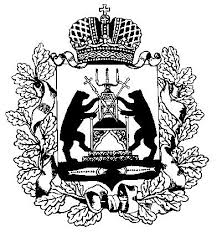 Российская ФедерацияНовгородская областьАдминистрация СОЛЕЦКОГО муниципального округаПОСТАНОВЛЕНИЕот 08.02.2022 № 256г. СольцыО закреплении муниципальных образовательных организаций, реализующих основные общеобразовательные программы дошкольного, начального общего, основного общего, среднего общего образования за конкретными территориями Солецкого муниципального округа на 2022 годВ соответствии  с пунктом 6 части 1 статьи 9 Федерального закона от  29 декабря 2012 года №273-ФЗ «Об образовании в Российской Федерации», решением Думы Солецкого муниципального округа от 21.09.2020 № 7 «О правопреемстве органов местного самоуправления Солецкого муниципального округа Новгородской области» Администрация Солецкого муниципального округа ПОСТАНОВЛЯЕТ:1. Закрепить за конкретными территориями Солецкого муниципального округа на 2022 год муниципальные образовательные организации, реализующие основные общеобразовательные программы дошкольного, начального общего, основного общего, среднего общего образования, согласно прилагаемому перечню. 2. Признать утратившим силу постановление Администрации муниципального района от 09.02.2021 № 195 «О закреплении муниципальных образовательных организаций, реализующих основные общеобразовательные программы дошкольного, начального общего, основного общего, среднего общего образования за конкретными территориями Солецкого муниципального района на 2021 год».3. Опубликовать настоящее постановление в периодическом печатном издании – «Бюллетень Солецкого муниципального округа»» и разместить на официальном сайте Администрации Солецкого муниципального округа в информационно-телекоммуникационной сети «Интернет».Заместитель Главы администрации     Ю.В. МихайловаПриложениек постановлению Администрациимуниципального округа                                                      от  08.02.2022 № 256   Перечень муниципальных образовательных организаций, реализующих основные общеобразовательные программы дошкольного, начального общего, основного общего, среднего общего образования, закрепленных за конкретными территориями Солецкого муниципального округа на 2022 год№ п/пНаименование общеобразовательной  организацииТерритория, за которой закрепляется Организация1.Муниципальное автономное общеобразовательное учреждение «Средняя общеобразовательная школа №1 г. Сольцы»Филиал муниципального общеобразовательного учреждения  «Средняя общеобразовательная школа  №1 г.Сольцы» в  д. Выбитиг.Сольцы(часть):Советский проспект  с д.44 до конца улицы, с д. №25 до конца улицы;улицы:ВанюковаВознесенскаяВолодарского  с д. №1 по д.№ 15 с д.№2 по    д.№16ГагаринаЖелезнодорожнаяЗагороднаяЗаречнаяЗеленаяВиктора  КожинаКомсомола с д. №39 до конца улицы, с д. №26 до     конца улицыКрупскойИльи КушнираЛенина с д. №22 до конца улицы, с д.№23 до конца улицы Ленинградская  Луговая  Матросова Маяковского 1 Мая  Мелиораторов  МираМолодежнаяНовая Октября  Парковая Почтовая c д. №1 по д.№21, с д. №2 по д.№24 Псковская  Садовая  Социалистическая Суворова Тельмана ЧапаеваШкнятинскаяЮбилейная переулки:Ардаматских Горный Ивана Дёмина     КомсомольскийСадовый 1-ый, 2-ой,3-ий,4-ый,5-ый Советский Энергетиков ШелонскийНаселенные пункты: Солецкого городского поселения:ДубецДубровского поселения:Большое Заборовье ВшелиДуброво ЖильскоКаменкаЛубиноМалое ЗаборовьеНизы Прибрежная Сосновка СтепановоСитняВыбитского поселения:Белец     Велебицы Михалкино     Песочки      СкириноХвойная 71км Плодопитомник     Населенные пунктыГорского сельского поселения: Болото БоровняВладимировкаГородокЗамостьеКузнецовоКуклиноМячковоНабережнаяНиваНаселенные пункты Выбитского    поселения за исключением населенных пунктов:Белец     Велебицы Михалкино     Песочки      СкириноХвойная 71км Плодопитомник 2.3. 4.5.6.7.8.9.Муниципальное автономное общеобразовательное учреждение «Средняя общеобразовательная школа №2 г. Сольцы» муниципальное автономное общеобразовательное учреждение «Основная общеобразовательная школа им. Смирнова Юрия Михайловича д. Горки»Муниципальное автономное дошкольное образовательное учреждение «Детский сад №1 г.Сольцы»Филиал Муниципального автономного дошкольного образовательного учреждения «Детский сад №1 г.Сольцы» в д. ГоркиМуниципальное автономное дошкольное образовательное учреждение «Детский сад №6» Муниципальное автономное дошкольное  образовательное учреждение «Детский сад №8 г. Сольцы»  Филиал Муниципального автономного дошкольного  образовательного  учреждения «Детский сад №8 г.Сольцы»  в д.ВыбитиМуниципальное автономное дошкольное образовательное учреждение «Детский сад №25 г.Сольцы» г.Сольцы(часть):Советский проспект с д. №1 по д.№ 23 и с д. №2 по д.№ 42пл.Победыулицы:     40  лет ОктябряБогданова ВиктораВокзальнаяВолодарского с д. №17 до конца улицы  и с д.№18 до конца улицыГерценаГорькогоДружбыИльинскаяКомсомола с д. №1 по д.№37, с д. №2 по д.№24Красных ПартизанКрутецкаяКурортЛенина  д.№1 по д.№21, с д. №2 по д.№20ЛермонтоваЛуначарского МельниковаНабережная 7 Ноября Некрасова     Новгородская Пионерская Почтовая с д. №23 и до конца улицы и с д.№26 до конца улицы Пролетарская     Покровская СпортивнаяСтрогоновская Сухова ТашкентскаяЧернышевского  переулки: Гоголя Дружбы  Карьерный  Кооперативный  Курятника   ПушкинаСтроителей Школьный      г.Сольцы-2:   улицы:  Авиаторов Полковая       ДОСы: 24,32, 37, 39, 40, 165,170, 172, 180, 186, 188, 195, 200, 201, 202, 203дом 42, дом 171Населенные пункты Дубровского поселения за исключением населенных пунктов:Большое Заборовье ДубровоВшели ЖильскоКаменкаЛубиноМалое Заборовье Прибрежная Сосновка      Степаново     Ситня      Населенные пункты Солецкого городского поселения:       Егольник Населенные пункты Горского поселения за исключением населенных пунктов:Болото БоровняВладимировкаГородокЗамостьеКузнецовоКуклиноМячковоНабережнаяНиваг.Сольцы(часть):Советский проспект с д.№44 до конца проспекта, с д.№22 до конца проспектаулицы:1го мая40 лет ОктябряВознесенскаяВиктора КожинаГерценаЖелезнодорожнаяЗагороднаяИльи КушнираКрупскойКомсомола с д.№40 до конца улицы, с д.№27 до конца улицыЛермонтоваЛенинградскаяЛенина с д.№23 до конца улицы, с д.№22 до конца улицыАлександра МатросоваМаяковскогоМелиораторовМираОктябряПсковскаяПарковаяПочтоваяСадоваяСоциалистическаяСувороваТельманаТашкентскаяЧапаеваШкнятинскаяпереулки:АрдаматскихГорный1-ый, 2-ой,3-ий,4-ый,5-ый Советский Ивана ДёминаКарьерныйКомсомольскийСадовыйСтроителейНаселенные пункты Дубровского поселения:СосновкаБольшое ЗаборовьеЛавров КлинМалое ЗаборовьеСтепановоНаселенные пунктыГорского поселения г.Сольцы(часть):улицы:Новгородская с д.№183 до конца улицы, с д.№180 до конца улицыг.Сольцы-2Авиаторов с д.№1до конца улицыПолковая с №1 до конца улицыДОСы: 24,32, 37, 39, 40, 165,170, 172, 180, 186, 188, 195, 200, 201, 202, 203дом 42, дом 171Населенные пункты Солецкого городского поселения:ЕгольникНаселенные пункты Выбитского поселения:Белец     Велебицы Михалкино     Песочки      СкириноХвойная 71км Плодопитомникг.Сольцы(часть):улицы:БогдановаГорькогоДружбыКрасных ПартизанКурортЛуначарскогоМельниковаНовгородская д.№34 – д.№181, д.№25 – д.№178Набережная 7 ноябряПролетарскаяПионерскаяПокровскаяСуховаСпортивнаяЧернышевскогопереулки:ШкольныйГоголяДружбыНаселенные пункты Дубровского поселения:ПироговоНаселенные пункты Выбитского поселения за исключением населенных пунктов:Белец     Велебицы Михалкино     Песочки      СкириноХвойная 71км Плодопитомникг.Сольцы(часть):Советский проспект д.№2 –д.№42, д.№1 – д.№21пл. Победыулицы:ВанюковаВолодарскогоГагаринаЗеленаяЗаречнаяИльинскаяКомсомола д.№1 – д.№39, д.№2 – д.№26КрутецкаяЛенина д.№1 – д.№21, д.№2 – д.№20 ЛуговаяМолодежнаяНовгородская д.№1 - №23, д. №2 - №32НекрасоваНоваяСувороваСтрогоновскаяЮбилейнаяпереулки:ПушкинаСадовыйКооперативныйКурятникаПионерскаяШелонскийЭнергетиковНаселенные пункты Дубровского поселения:БоркиКаменка ПрибрежнаяНаселенные пункты Дубровского поселения за исключением населенных пунктов:Большое ЗаборовьеЛавров КлинМалое ЗаборовьеСосновкаСтепановоНаселенные пункты Дубровского сельского поселения за исключением:Большое ЗаборовьеЛавров КлинМалое ЗаборовьеСосновкаСтепаново